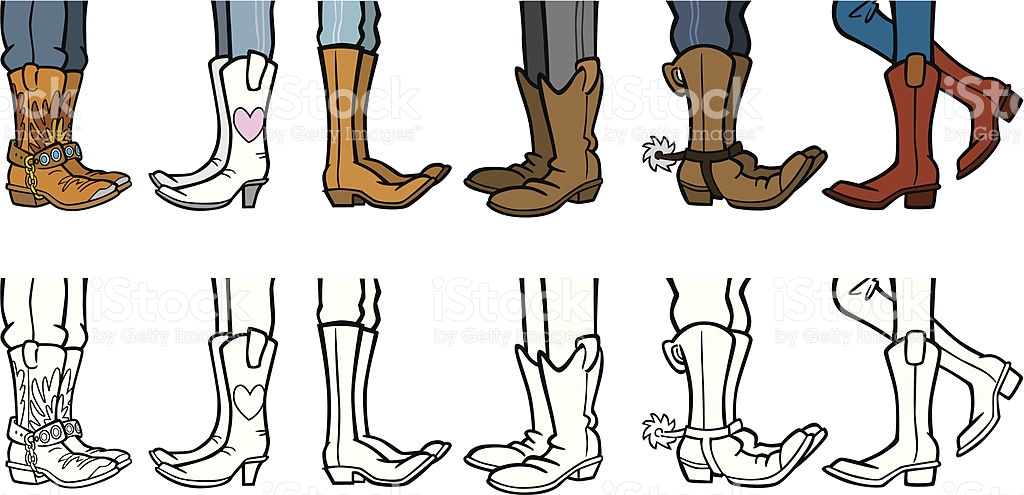 Dear Parents and CarersBWA staff have created a little dance challenge fun for all the family at home. Learn the moves, turn the music up, give it a go and send in your video for our BWA Dance Video!1. See Miss Ogilvie model the dance in this video  https://vimeo.com/user12106273/review/418837158/f98eec37db​2. Practice your dance using these videos for the musicMusic: Cadillac Ranch by Nitty Gritty Dirt Band See the band perform the song herehttps://www.youtube.com/watch?v=mRpahNzNNf8What is a Cadillac? Look at these videos https://www.youtube.com/watch?v=ax1zQZhvVOshttps://www.youtube.com/watch?v=sG54tahGUXY3.  Practice your dance – we hope the whole family will get involved and have a little fun together. Get creative – dress up, add props etc.4. Video your performance.  5. Send us a video of your performance to BWAfun@wix.wandsworth.sch.uk by 30th May. We will create a magical video for everyone to enjoy the great fun we had dancing to the Cadillac Ranch.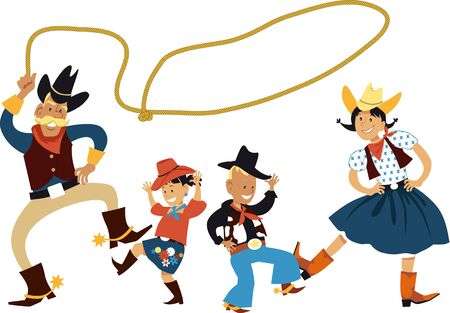 We cannot wait to see your creative talents truly shine. Just have fun! 